ČÍSLO JEDNACÍ 	MUCB 46023/2020VYŘIZUJE 	Mgr. Klára Uldrichová, MPATELEFON	321612141, 731519149EMAIL	uldrichova@cesbrod.czDATUM 	…...2020Výpověď veřejnoprávní smlouvy uzavřené mezi městem Český Brod a obcí Kounice č. 17/VS/2007 – zajišťování výkonu přenesené působnosti ve věcech přestupkůS odkazem na zákon č. 51/2020 Sb., o územně správním členění státu a změně souvisejících zákonů a prováděcí vyhlášku č. 246/2020 Sb., o stanovení správních obvodů obcí s rozšířenou působností, území obvodů hlavního města Prahy a příslušnosti některých obcí do jiného okresu, které nabývají účinnosti dne 01.01.2021, a ustanovení § 105 zákona č. 250/2016 Sb., o odpovědnosti za přestupky a řízení o nich, ve znění pozdějších předpisů, Vám dáváme v souladu s čl. 4 smlouvy výpověď z veřejnoprávní smlouvy uzavřené dne 09.10.2006.Veřejnoprávní smlouva a její plnění končí ke dni 31.12.2020.								                  Bc. Jakub Nekolný							           	   	               starosta městaObdrží: Městys Kounice, Kounice 127, 289 15  Kounice Město Český Brod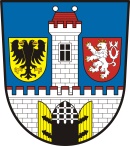       náměstí Husovo 70 | 282 01 | Český Brod